Załącznik do  wniosku/zgłoszenia zamiaru budowy/nadbudowy/rozbudowy altany/budowy szamba.Rysunek uwzględniający wymiary altany/szamba i ich usytuowanie w granicach działki.Dot. działki nr ……..…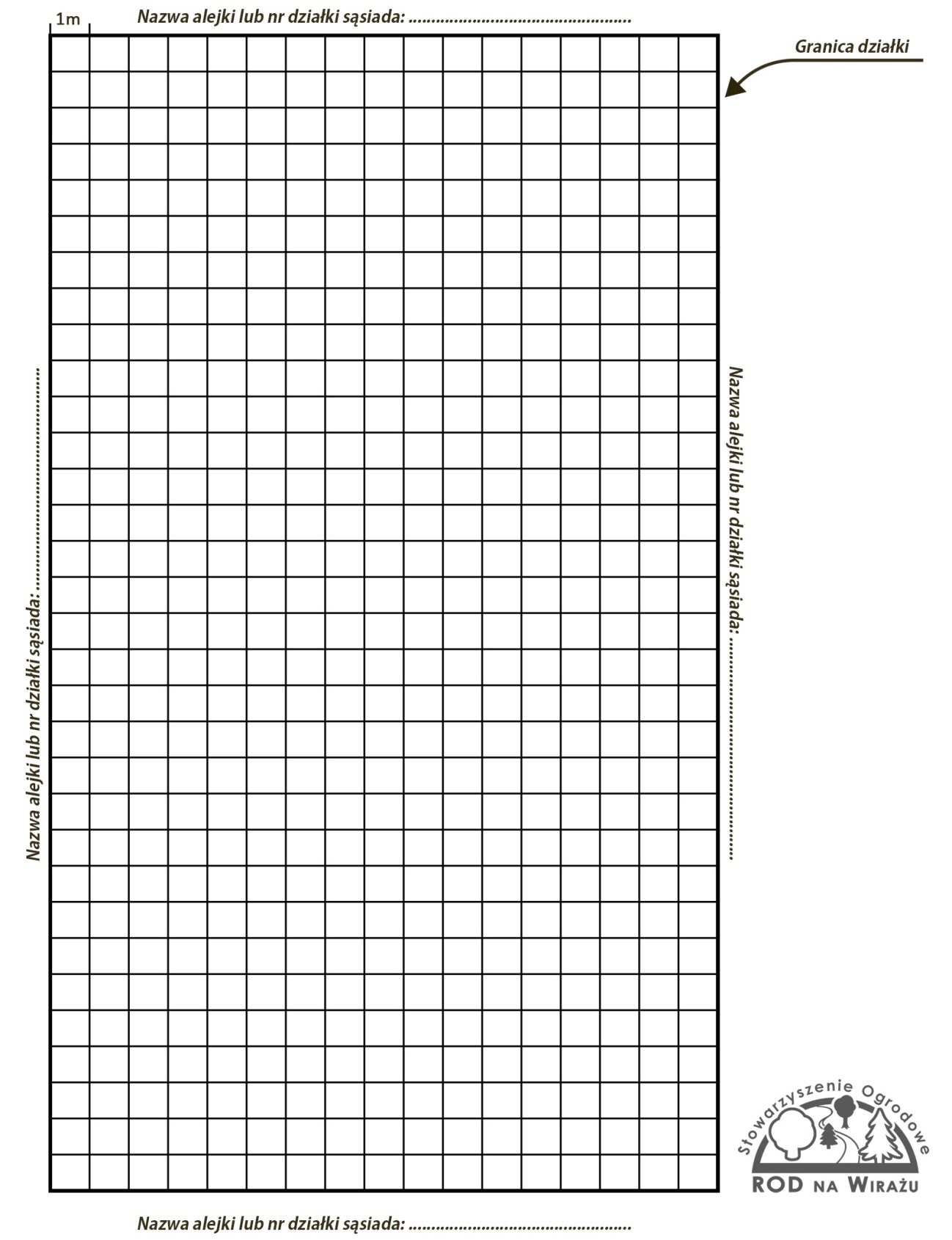 Rodzaj dachu:……………………………(dwuspadowy stromy, inny); Powierzchnia altany:……….…. m² (mierzona po obrysie ścian zewnętrznych, bez tarasu);Wysokość altany: ..…………….(mierzona od poziomu gruntu do najwyższego punktu dachu);Taras: ……………………………...….… (TAK/NIE, oznaczony kolorem innym niż ściany altany).…………………….……..dnia …………………         ……………………………..……………..                    miejscowość                                                                                                               podpis lub podpisy zgłaszających